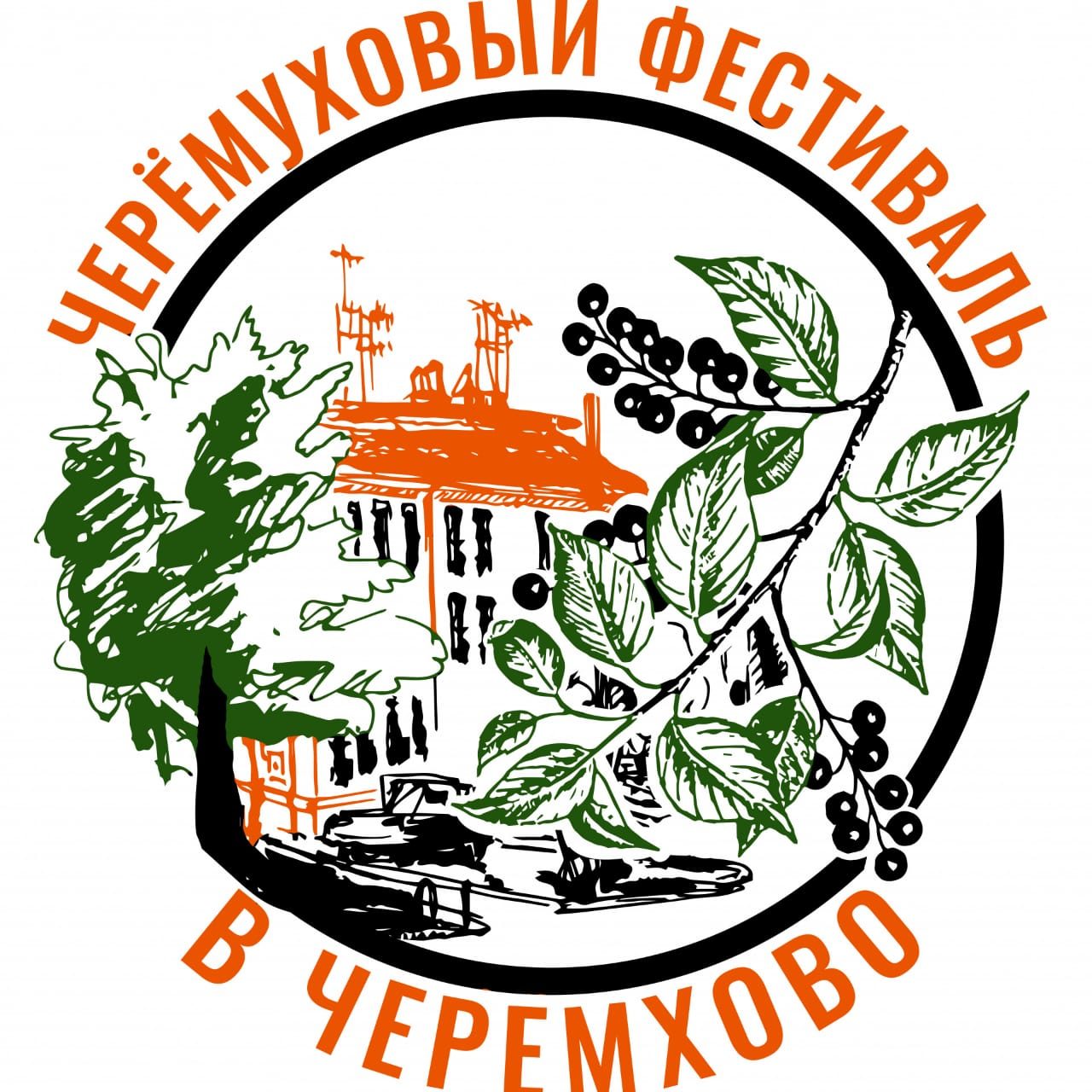 УТВЕРЖДЕНОМэр города Черемхово______________В.А. Семеновот ________________________                                    Положениеоб организации и проведении конкурса кулинарного мастерства«ЧЕРЁМУХОВОЕ АССОРТИ» Общие положения	1.1. Положение об организации и проведении конкурса кулинарного мастерства «ЧЕРЁМУХОВОЕ АССОРТИ» (далее - Положение) определяет порядок подготовки, проведения и подведения итогов на лучшую работу в рамках «IV ЧЕРЁМУХОВОГО ФЕСТИВАЛЯ 2022». 1.2. Целями и задачами конкурса кулинарного мастерства «ЧЕРЁМУХОВОЕ АССОРТИ» (далее – конкурс) являются:- профессиональная и творческая реализация участников;- укрепление семейных ценностей и традиций;- приобщение жителей города Черемхово к истории и культурному наследию родного края; - знакомство с кулинарными обычаями своей территории;- обмен кулинарным опытом.1.3. К участию в конкурсе допускаются все желающие, независимо от территории проживания и возраста (далее – участники конкурса). Участники конкурса могут быть юридические лица, индивидуальные предприниматели, физические лица, общественные организации и объединения граждан.	1.4. Участие в конкурсе осуществляется за счет средств участника конкурса.1.5. Организатор конкурса – администрация города Черемхово (далее – организатор конкурса). Адрес местонахождения: Российская Федерация, Иркутская обл., г. Черемхово, ул. Ференца Патаки, д. 1, каб. 16, эл. почта: tvorchectvo-kylt@mail.ru, тел. 5-04-51.1.6. Администратор конкурса – отдел торговли и развития предпринимательства администрации города Черемхово (далее – администратор конкурса). Адрес местонахождения: Российская Федерация, Иркутская обл., г. Черемхово, ул. Ференца Патаки, д. 6, каб. 217, эл. почта: torgreestr@mail.ru, тел. 5-03-37.1.7. Место проведения конкурса - Российская Федерация, Иркутская обл., г. Черемхово, МБУК «ПКиО г. Черемхово».1.8. Дата и время проведения конкурса – 21 августа 2022 года. Время начала работы: - конкурсной комиссии с 12.00 часов;- презентационной площадки с 13.00 часов. Номинации конкурса и категории участниковУчастники конкурса самостоятельно выбирают номинацию и категорию для участия в конкурсе. Категории участников:- профессиональные организации потребительского рынка (организации торговли, общественного питания, пищевой промышленности), бюджетные профессиональные образовательные учреждения.- физические лица и общественные некоммерческие организации.- муниципальные образовательные организации.2.3. В каждой категории участников работы будут оцениваться по следующим номинациям:- кондитерские изделия (торты, булки, кексы, рулеты и т.д.).- варенья, конфитюры, джемы, повидла и т.д.- напитки.Формат проведения конкурса 3.1 Формат проведения конкурса – выставка-ярмарка.3.2. Участники конкурса выставляют презентационный стол с конкурсными блюдами для оценки конкурсной комиссии.3.3. Участники конкурса могут приготовить выставочно-ярмарочную экспозицию для продажи своих блюд гостям фестиваля.4. Условия проведения конкурса 4.1. Участники конкурса самостоятельно закупают продукты для приготовления конкурсных блюд.4.2. На конкурс представляются блюда и кулинарные изделия, выполненные как в домашних условиях, так и на производстве.4.3. Блюда, представленные на конкурс должны быть выполнены с использованием черёмухи - муки, сушенной, свежей ягоды и т.д.4.4. Участники конкурса должны представить информационную карту по каждому предоставляемому на конкурс блюду, которая содержит название предприятия или Ф.И.О. автора, название и основной состав блюда, по форме в соответствии с приложением № 1 к настоящему Положению. 4.5. Один участник или коллектив может участвовать в нескольких номинациях. Одно блюдо может быть представлено только в одной категории, в одной номинации. 4.6. За три дня до мероприятия организатор конкурса имеет право внести изменения в настоящее положение, которые не будут влиять на условия конкурса. 4.7. Участники конкурса до 15 августа 2022 года включительно могут направлять заявки для участия в конкурсе по форме в соответствии с приложением № 2 к настоящему Положению Администратору конкурса. Адрес местонахождения: Российская Федерация, Иркутская обл., 
г. Черемхово, ул. Ференца Патаки, д. 6, каб. 217, эл. почта: torgreestr@mail.ru, тел. 5-03-37 с пометкой «конкурс кулинарного мастерства». 5. Требования к участникам конкурса5.1. Выставочное место должно быть оформлено аксессуарами в соответствии с тематикой конкурса (драпировка, цветы и др.). Декорация не является составной частью зачетной экспозиции, но производит общее впечатление. Участники конкурса должны заранее согласовать с администратором конкурса использование какого-либо дополнительного оборудования, а также необходимость подключения к электроэнергии. 5.2. Участники конкурса должны быть одеты в форменную одежду. Форма должна быть чистой и отглаженной. Присутствие бейджа с фамилией, именем и отчеством, наименованием предприятия или организации обязательно.5.3. При изготовлении изделий участники конкурса обязаны соблюдать санитарно-гигиенические нормы при работе с пищевыми продуктами, установленные действующим законодательством Российской Федерации.5.4. Во время участия в конкурсе участники конкурса обязаны соблюдать требования Указа Губернатора Иркутской области от 18 марта 2020 года № 59-уг «О введении режима функционирования повышенной готовности для территориальной подсистемы Иркутской области единой государственной системы предупреждения и ликвидации чрезвычайных ситуаций».5.5. Ответственность за несоблюдение санитарных норм и правил лежит на участнике конкурса. 6. Конкурсная комиссия 6.1 Для проведения конкурса формируется конкурсная комиссия из 8 человек. Работа конкурсной комиссии организуется в соответствии с Положением конкурса. 6.2. Конкурсная комиссия оценивает участников конкурса по критериям, указанных в подпункте 7.2. настоящего Положения. 6.3. Итоги конкурса оформляются в протоколе, который подписывается председателем конкурсной комиссии и его членами. 6.4. Состав конкурсной комиссии утверждается организатором конкурса в соответствии с приложением № 3 к настоящему Положению.7. Подведение итогов конкурса7.1. Конкурсная комиссия оценивает участника конкурса и определяет победителя согласно критериям, указанным в подпункте 7.2. настоящего Положения.7.2. Критерии оценки:Оценка конкурса осуществляется по десятибалльной шкале, где 10 это наивысший балл.7.3. Подведение итогов конкурса состоится 21 августа 2022 года на 
«IV ЧЕРЕМУХОВОМ ФЕСТИВАЛЕ 2022». 7.4. Конкурсная комиссия определяет одного победителя в каждой номинации каждой категории.При подведении итогов конкурсная комиссия имеет право учредить дополнительную номинацию.7.5. Победители конкурса награждаются:- памятными знаками фестиваля;- ценными призами;- дипломами и благодарственными письмами.7.6. Итоги конкурса подлежат официальному опубликованию в газете «Черемховский рабочий» и на официальном сайте администрации города Черемхово в информационно-телекоммуникационной сети «Интернет». Приложение № 1к Положению об организации и проведении конкурса кулинарного мастерства «ЧЕРЁМУХОВОЕ АССОРТИ»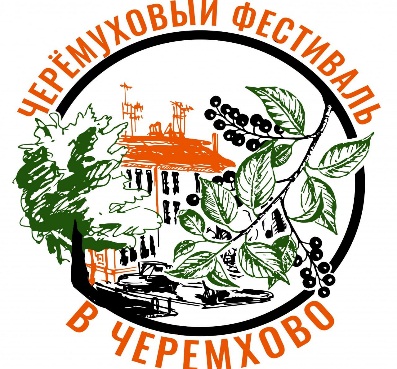 Информационная карта конкурсного блюдаНоминация конкурса __________________________________________________________________________________________________________________________________Наименование предприятия___________________________________________________________________________________________________________________________________________________________________________________________Название блюда____________________________________________________Основной состав блюда (рецепт) _______________________________________________________________________________________________________________________________________________________________________________________________________________________________________________________________________________________________________________________________________________________________________________________________________________________________________________________________________________________________________________________________________________Приложение № 2к Положению об организации и проведении конкурса кулинарного мастерства «ЧЕРЁМУХОВОЕ АССОРТИ»В администрациюгорода ЧеремховоАНКЕТА-ЗАЯВКАна участие в конкурсе кулинарного мастерства «ЧЕРЁМУХОВОЕ АССОРТИ»	Прошу рассмотреть заявку для участия в конкурсе кулинарного мастерства «ЧЕРЁМУХОВОЕ АССОРТИ»: Сведения об участнике конкурса: __________________________________________________________________                                                                                      (Ф.И.О.)____________________________________________________________________________________________________________________________________(Наименование организации)__________________________________________________________________(адрес)__________________________________________________________________(контактный телефон, е-mail) Потребность в дополнительном оборудовании: __________________________________________________________________ __________________________________________________________________ Потребность в подключении к электроэнергии: ____________________________________________________________________________________________________________________________________(количество объектов энергопотребления, мощность)Достоверность представленной информации гарантирую. С правилами и условиями конкурса ознакомлен(а).«_____» _____________2022 года              _______________/_________________/    (подпись)                                (Ф.И.О.)Приложение № 3к Положению об организации и проведении конкурса кулинарного мастерства «ЧЕРЁМУХОВОЕ АССОРТИ»СОСТАВконкурсной комиссии конкурса кулинарного мастерства «ЧЕРЁМУХОВОЕ АССОРТИ»№ п/пКритерииБаллы1.Соответствие заявленной теме1-102.Степень сложности блюда 1-103.Органолептические вкусовые показатели (внешний вид, запах, вкус, гармония цвета, сочетание и совместимость продукта) 1-104.Дизайн, оригинальность, художественный уровень, конструкция блюда, соответствие названию1-105.Презентация блюда 1-10№п/пНазвание блюда Номинация конкурса1.2.3.4.5.Председатель комиссии:Звонкова Анна Григорьевна- заместитель мэра города по экономическим вопросам.Заместитель председателя комиссии: Сухарева Татьяна Олеговна- начальник отдела торговли и развития предпринимательства администрации города Черемхово.Члены комиссии:Банщикова Ирина ВасильевнаБеспрозванных Ольга Юрьевна	- инженер-технолог предприятия общественного питания, индивидуальный предприниматель;- член общественного совета при администрации города Черемхово (по согласованию);Дорофеева Яна Владимировна - начальник отдела потребительского рынка и предпринимательства комитета экономического развития администрации города Усолье-Сибирское (по согласованию);Морозова Любовь ФедоровнаМорозова Наталья Валерьевна- почетный работник в отрасли общественного питания (по согласованию); - депутат Думы города Черемхово;
Мут Анастасия Игоревна - начальник отдела по развитию культурной сферы и библиотечного обслуживания администрации города Черемхово;Романова Наталья Геннадьевна- ведущий специалист муниципального казенного учреждения «Центр обеспечения и развития образования города Черемхово».